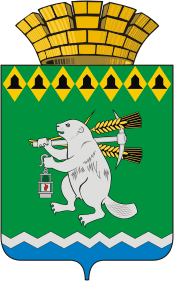 Администрация Артемовского городского округа ПОСТАНОВЛЕНИЕот 	                                                                                     № -ПАО мерах по усилению пожарной безопасности на территории Артемовского городского округа в осенне-зимний пожароопасный период 2023-2024 годов В соответствии с   Федеральными   законами от 21 декабря 1994 года                   № 69-ФЗ «О пожарной безопасности», от 21 декабря 1994 года № 68-ФЗ «О защите населения и территорий от чрезвычайных ситуаций природного и техногенного характера», от 06 октября 2003 года № 131-ФЗ «Об общих принципах организации местного самоуправления в Российской Федерации», в целях усиления мер пожарной безопасности на территории Артемовского городского округа в осенне-зимний пожароопасный период 2023-2024 годов, предупреждения пожаров и гибели людей на них, руководствуясь статьей 31 Устава Артемовского городского округа,ПОСТАНОВЛЯЮ:1. Утвердить План мероприятий, направленных на предотвращение пожаров на территории Артемовского городского округа в осенне-зимний пожароопасный период 2023-2024 годов (Приложение).2.  Рекомендовать руководителям организаций и учреждений, управляющих компаний, товариществ собственников жилья, расположенных на территории Артемовского городского округа, независимо от организационно-правовых форм и форм собственности:2.1. принять к исполнению мероприятия, предусмотренные планом мероприятий, направленных на предотвращение пожаров на территории Артемовского городского округа в осенне-зимний пожароопасный период 2023-2024 годов;2.2. провести осмотр подведомственных административных и жилых зданий по соблюдению требований пожарной безопасности, в том числе целях предотвращения доступа посторонних лиц в подвалы и помещения технических этажей (чердаков) зданий, принять меры по устранению выявленных нарушений; 2.3. провести обучение и проведение инструктажей работников организаций по соблюдению требований  пожарной безопасности в осенне-зимний период и действиям при чрезвычайных ситуациях; 2.4. произвести своевременную очистку подвальных и чердачных помещений, технических подполий зданий, подведомственной территории от горючих отходов и мусора;2.5. обеспечить очистку помещений, зданий,  сооружений, прилагающих к ним территорий от горючих материалов, мусора, сухой травы;2.6. проверить и обеспечить на подведомственной территории возможность беспрепятственного проезда пожарной техники к жилым, общественным и административным зданиям, к пожарным водоемам, пирсам, гидрантам; 2.7. организовать проверки наличия и исправности средств пожаротушения и противопожарных систем в подведомственных общественных административных зданиях, сооружениях; 2.8. провести проверки выполнения графиков планово-предупредительных ремонтов электроустановок, электроаппаратов, аппаратуры защиты электрооборудования и электрических сетей от перегрузок и коротких замыканий на подчиненных объектах;2.9. в зимнее время организовать очистку от снега и льда дворовых дорог, проездов, подъездов к жилым, общественным и административным зданиям, сооружениям, пожарным водоисточникам, гидрантам; 2.10. провести мероприятия по утеплению, обслуживанию, обеспечению возможности использования и ремонту источников (сетей) наружного противопожарного водоснабжения в зимний период времени; 2.11. запретить применение пиротехнических средств, огневых эффектов в закрытых помещениях при проведении новогодних и рождественских праздников, развлекательных мероприятий.3. В целях контроля исполнения мероприятий, направленных на стабилизацию обстановки с пожарами на территории Артемовского городского округа в осенне-зимний пожароопасный период 2023 - 2024 годов и совершенствования деятельности по ведению отчетности и взаимообмена информацией в рамках функционирования Артемовского городского звена Свердловской областной подсистемы единой государственной системы предупреждения и ликвидации чрезвычайных ситуаций рекомендовать указанным в настоящем постановлении организациям и учреждениям до 25 числа каждого месяца представлять в отдел по делам гражданской обороны, чрезвычайным ситуациям, пожарной безопасности и мобилизационной подготовке Администрации Артемовского городского округа  (Никонов А.С.), информацию о проведенных мероприятиях, направленных на предотвращение пожаров на территории Артемовского  городского округа в осенне-зимний пожароопасный период 2023 - 2024 годов на адрес электронной почты gochs.artemovskiy@mail.ru.4. Постановление опубликовать в газете «Артемовский рабочий», разместить на Официальном портале правовой информации Артемовского городского округа (www.артемовский–право.рф) и на официальном сайте Артемовского городского округа в информационно-телекоммуникационной сети «Интернет».5. Контроль за исполнением постановления возложить на заместителя главы Артемовского городского округа Миронова А.И.Глава Артемовского городского округа                                           К.М. Трофимов